Federation of						   Šahovski savez Federacije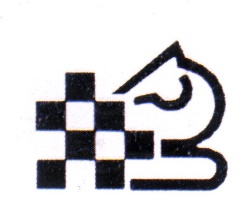 Federation of Bosnia and Herzegovina			        Bosne i Hercegovine                 Tel : 061/514-069 (sekretar), 061/387-134 (predsjednik)                           E-mail: dinomarkovicsah@gmail.com  (sekretar)                          E-mail: ekrem.koso@gmail.com (predsjednik)                            E-mail: sahovskisavezfederacijebih@gmail.com Račun broj: 134-010-0000258334  kod ASA BANKE D.D. SARAJEVO, Identifikacioni broj: 4218556850003 , Ul. Ramiza Salčina 84, 71000 Sarajevo Broj: 29/23					Sarajevo, 10.02.2023. godineR  A  S  P  I  SŠesnaestog pojedinačnog otvorenog muškog i ženskog seniorskog rapidprvenstva FBiH za 2022.godinuŠesnaesto pojedinačno otvoreno muško i žensko seniorsko prvenstvo FBiH za 2022. godinu, će se održati u Restoranu „Tapas“ u Zenici 26.02.2023. godine (zajednički turnir za igračice i igrače);Organizator je ŠS FBiH. Tehnički organizator je Šahovski klub „Čelik“ Zenica; Dolazak učesnika predviđen je 26.02.2023. godine do 10,00 sati. Ceremonijal otvaranja prvenstva u 10,30 sati, a prvo kolo istog dana u 11,00 sati;Pravo učestvovanja imaju igrači koji se na FIDE rejting listi nalaze pod BIH ako su:- državljani Bosne i Hercegovine sa prebivalištem u Federaciji BiH (CIPS),- ili ako su nastupili na službenom takmičenju u 2022. godini za klub iz ŠS FBiH,- Svi omladinci i omladinke iz BiH do 20 godina bez obzira u kojem su šahovskom savezu registrovaniPrimjenjivat će se Švicarski sistem od devet kola, uz FIDE tempo igre (8 minuta za cijelu partiju uz bonifikaciju od po 3 sekundi po potezu počevši od prvog). Pojedinosti biće regulisane Turnirskim pravilnikom. Zatvaranje prvenstva i dodjela pehara, nagrada i priznanja obavit će se odmah poslije završenog posljednjeg, devetog, kola;Igrač koji ima bijele figure treba prije početka partije postaviti šahovsku garnituru standardnih dimenzija i ispravan digitalni šahovski sat;Upisnina 20 KM po igraču do 25.02.2023. (na dan turnira 25 KM),  mlađi od  U-16 10 KM do 25.02.2023. (na dan turnira 15 KM). Upisnina se uplaćuje  na račun Šahovskog saveza Zeničko-dobojskog kantona, broj: 1543002000009889– INTESA SAN PAOLO BANKA BiH, Filijala Zenica, ili neposredno prije početka prvenstva; Upisninu ne plaćaju velemajstori i internacionalni majstori. Prijave za prvenstvo: Dino Marković  e-mail: dinomarkovicsah@gmail.com ili na mobilni broj: +387 61 514 069; Belmir Miskić e-mail: belmir.miskic@hotmail.com ili na mobilni broj: +387 62 117 516.              Igrač može tražiti, u pisanoj formi, prije parovanja narednog kola (završetka posljednje partije kola 1.-2. ili                   prilikom prijave na turnir za prvo kolo) da u narednom kolu ne bude parovan (tzv. bye), najviše jednom u prva tri kola.               Za svaki traženi bye, na gore navedeni način, igrač će dobiti pola poena. Od 4. do 9. kola igrač ne može tražiti bye;Turnir će se rejtingovati kod FIDE za Rapid rejting listu;Pobjednici osvajaju titule prvaka OPFBiH u muškoj i ženskoj konkurenciji za 2022. godinu, pripada im pehar i novčana nagrada i svim nagrađenim igračima dodjeljuje se diploma.Nagradni fond turnira iznosi 2.450,00 KM i poredan je na sljedeći način:Nagradni fond za seniore:400,00300,00250,00200,00150,00120,00100,00  80,00  70,00  50,00Nagrade za igrače ELO Rejtinga do 2200:  100,00  70,00Nagrade za igrače ELO Rejtinga do 2000:  100,00  70,00Nagrade za igrače ELO Rejtinga do 1800:  50,00Nagrade za žene:100,00  70,00Nagrade za juniore: 70,00 KMNagrade za kadete: 50,00 KMNagrade za veterana (65+ godina): 50,00 KM              Nagrade nisu kumulativne.      U slučaju osvajanja nagrade po dva osnova, igraču se uručuje nagrada po onom osnovu čija je nominalna          vrijednost veća, a ukoliko su jednake uručuje mu se redovna nagrada.       Nagrade će biti isplaćene isključivo putem bankovnih transakcijskih računa najkasnije pet dana po završetku         turnira. Direktor prvenstva je gospodin Vedad Šestić. dipl.ing.arhPrvenstvo će suditi NA Marković Dino (glavni sudija) i NA Miskić Belmir (kompjutersko parovanje);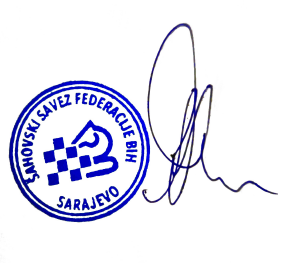 Organizator je obezbijedio pauzu za ručak između kola.							                             Predsjednik UO ŠSFBiH							                                      Ekrem Koso